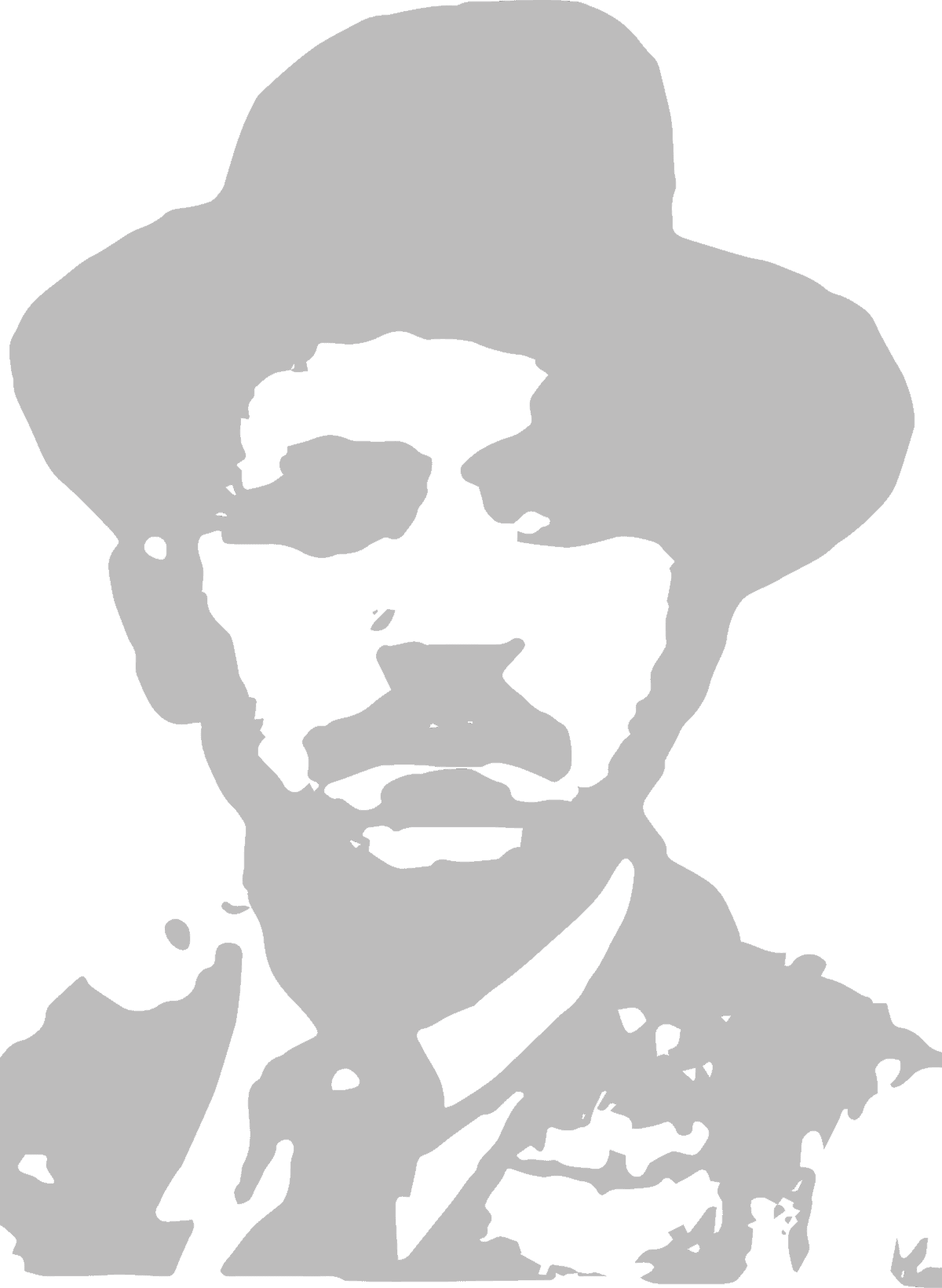 OSNOVNA ŠKOLA DOMAŠINEC M. Kovača 1, Domašinec 40318 Dekanovec Tel. 863 106, 849 409 e-mail: projekt.florijan@gmail.com POZIV NA LIKOVNI/LITERARNI/TEHNIČKI NATJEČAJ „FLORIJAN I JA“ Osnovna škola Domašinec provodi projekt „Florijan i ja“ s ciljem očuvanja i popularizacije imena i djela pučkog pisca, pjesnika, skladatelja, kipara, izumitelja  i kantora Florijana Andrašeca, rođenog 28. travnja 1888. godine u Dekanovcu. Florijan Andrašec bio je bliski suradnik dr. Vinka Žganca i Krste Odaka, dajući tako doprinos u očuvanju međimurske popijevke. Ove godine raspisujemo likovno-literarno-tehnički natječaj, a cilj nam je potaknuti učenike na upoznavanje međimurskih popijevki te na likovno, literarno i tehničko stvaralaštvo.TEMA NATJEČAJA: Godina i 12 mjeseci, godišnja doba prema pjesmi F. Andrašeca LETO ZA LETOM PREMINENatječaj je namijenjen učenicima u osnovnim školama prvenstveno  kajkavskog govornog područja za literarno stvaralaštvo, ali i šire, budući da kod likovnog i tehničkog izričaja nema jezične barijere.Rok za slanje  radova: 5. travnja 2024.Prilog 1 - Pjesma „Leto za letom premine“ (original i prijevod)Prilog 2 - Podatci o učeniku, radu i mentoruPrilog 3 -  Izjava o suglasnosti - učenikPrilog 4 - Izjava o suglasnosti - mentorLIKOVNI NATJEČAJRazredna nastava:Poticaj za likovno stvaralaštvo: pjesma F. Andrašeca „Leto za letom premine“ (vidi Prilog 1)Motiv: jedan mjesec iz pjesmeLikovni problem: boja, kontrast, ilustracijaLTS: prema slobodnom izboruPredmetna nastava:Poticaj za likovno stvaralaštvo: pjesma F. Andrašeca „Leto za letom premine“ (vidi Prilog 1)Motiv: pjesnička slika iz pjesme „Leto za letom premine“Likovni problem: ilustracija odabrane pjesničke slikeLTS: akvarel (i prema želji tuš i metalno pero za obrisne linije)Radovi će se vrednovati u 2 kategorije: 1. - 4. razred, 5. - 8. razred.S obzirom da će radovi biti izloženi, molimo Vas da vodite računa o načinu njihova slanja
kako bi zadržali svoj prvotni oblik i kvalitetu. Izgužvani radovi neće moći ući u konkurenciju. Radovi se ne vraćaju.
Koristi se papir iz likovne mape formata primjerenog određenom razredu. Broj likovnih radova po školi je ograničen na 7 (4 rada razredna nastava i 3 rada predmetna). Područne škole mogu sudjelovati zasebno s 3 rada.Molimo da na poleđinu svakog likovnog rada zalijepite podatke o učeniku, radu i mentoru (Prilog 2) te priložite Izjave o davanju suglasnosti (Prilog 3 i 4).

Likovni radovi šalju se zaštićeni na adresu:OŠ Domašinec 
(za likovni natječaj „Florijan i ja“)
Marka Kovača 1, Domašinec
40318 DekanovecRadove za izložbu odabrat će stručno povjerenstvo te izdvojiti tri najuspješnija rada u svakoj kategoriji, koji će biti nagrađeni, a svi učenici i mentori, čiji će radovi biti izloženi, dobit će prigodne zahvalnice. Izložba će se održati krajem travnja u Domu kulture u Dekanovcu. 
Sa svim pitanjima slobodno nam se obratite putem elektroničke pošte na adresu: projekt.florijan@gmail.comLITERARNI NATJEČAJNamijenjen je učenicima od 2. do 8. razreda osnovnih škola kajkavskog govornog područja,  a prema želji i interesu i ostalim zainteresiranima).Poticaj za literarno stvaralaštvo:  pjesma Florijana Andrašeca „Leto za letom premine“ (vidi Prilog 1)Zadatak je napisati pjesmu ili kraći prozni tekst o odabranom mjesecu u godini ili o pojedinom godišnjem dobu na kajkavskom narječju.Radovi se pišu u Wordu, fontom Calibri, veličina 11. 
Broj literarnih radova po školi je ograničen na 5, područne škole mogu sudjelovati zasebno s 3 rada.
Molimo da na kraju svakog  literarnog rada pošaljete podatke o učeniku, radu i mentoru (Prilog 2) te priložite Izjave o davanju suglasnosti (Prilog 3 i 4). 
Radovi se šalju elektroničkom poštom na adresu:projekt.florijan@gmail.comRadove za izložbu odabrat će stručno povjerenstvo te izdvojiti tri najuspješnija rada u svakoj kategoriji koji će biti nagrađeni, a svi učenici i mentori, čiji će radovi biti izloženi, dobit će prigodne zahvalnice. Izložba će se održati krajem travnja u Domu kulture u Dekanovcu. 
Sa svim pitanjima slobodno nam se obratite putem elektroničke pošte na adresu: projekt.florijan@gmail.comTEHNIČKI NATJEČAJNamijenjen je učenicima od 5. do 8.razreda u dvije kategorije:- 1. kategorija: učenici 5. i 6. razreda - 2. kategorija: učenici 7. i 8.razredaTEMA: Ručni alat i oruđe prema predlošku pjesme Florijana Andrašeca „Leto za letom premine“ (Prilog 1)kategorija - SRP i KOSA (ručni alati za košnju/žetvu)- tehnička tvorevina, izraditi prema vlastitoj zamislikategorija -  PLUG  (vrsta oruđa za obradu tla)- tehnička tvorevina, izraditi prema vlastitoj zamisli       MATERIJALI ZA IZRADU: kategorija: učenici 5. i 6. razreda - drvo kategorija: učenici 7. i 8. razreda - drvo i metal UVJETI NATJEČAJA: Ekipu čine dvojica učenika ili dvoje učenika ili dvije učenice.Veličina rada: 10 cm - 20 cm.Rad treba biti fiksiran na drvenu podlogu dimenzija 25 cm x 25 cm  (na šperploču, lesonit ili drugo), s naljepnicom naziva rada i imenima učenika te imenom mentora i škole u donjem desnom kutu.Uz rad je potrebno poslati i opis rada te faze rada, od početne do završne (rečenice neka budu kratke i jasne, a format papira A4).Uz svaku fazu rada potrebno je priložiti fotografiju.Tehnički radovi šalju se poštom. Molimo da ih zaštitite kako se ne bi oštetili. Oštećeni radovi ne ulaze u konkurenciju. Radovi se ne vraćaju.Uz radove je potrebno poslati i Izjave o davanju suglasnosti (Prilog 3 i 4)Radove za izložbu odabrat će stručno povjerenstvo te izdvojiti tri najuspješnija rada koji će biti nagrađeni, a svi učenici i mentori, čiji će radovi biti izloženi, dobit će prigodne zahvalnice. Vrednuje se kvaliteta izrade tehničke tvorevine i kvaliteta tehničke dokumentacije. Izložba će se održati krajem travnja u Domu kulture u Dekanovcu. 
Sa svim pitanjima slobodno nam se obratite putem elektroničke pošte na adresu: projekt.florijan@gmail.comRadovi  se šalju na adresu:
OŠ DOMAŠINEC
(za tehnički natječaj „Florijan i ja“)
Marka Kovača 1, Domašinec
40318 Dekanovec